Отчёт о проведении профилактического мероприятия «Заметный пешеход» МБОУ СОШ №25.Во исполнение указания УГИБДД МВД России по Ростовской области, в целях профилактики дорожно – транспортных происшествий с участием пешеходов в темное время суток, в МБОУ СОШ№25 в период с 02.09. по 01.10. 2019 г проходили профилактические мероприятия в рамках областной социальной кампании по безопасности дорожного движения «Заметный пешеход» : Усилена работа по профилактике детского дорожно-транспортного травматизма.11.08.2019 г. проведено внеплановое совещание с коллективом МБОУ СОШ №25 по вопросу профилактических мероприятий в рамках областной социальной Кампании по безопасности дорожного движения «Заметный пешеход»С 09.09. по 13.09.2019 г. во всех классах образовательного учреждения проведены внеклассные мероприятия по предупреждению детского дорожно-транспортного травматизма в темное время суток. С 03.09. по 06.09. проведены зачетные уроки по ПДД в связи началом учебного года. Отряд ЮИД провел беседы, викторины в младших классах.15 сентября 2019 г.  во всех классах проведены родительские собрания с напоминанием о необходимости соблюдения Правил дорожного движения. На них родители получили памятки «Заметный пешеход».Размещены плакаты Кампании на уголке ПДД. Организован просмотр видеофильма «Засветись»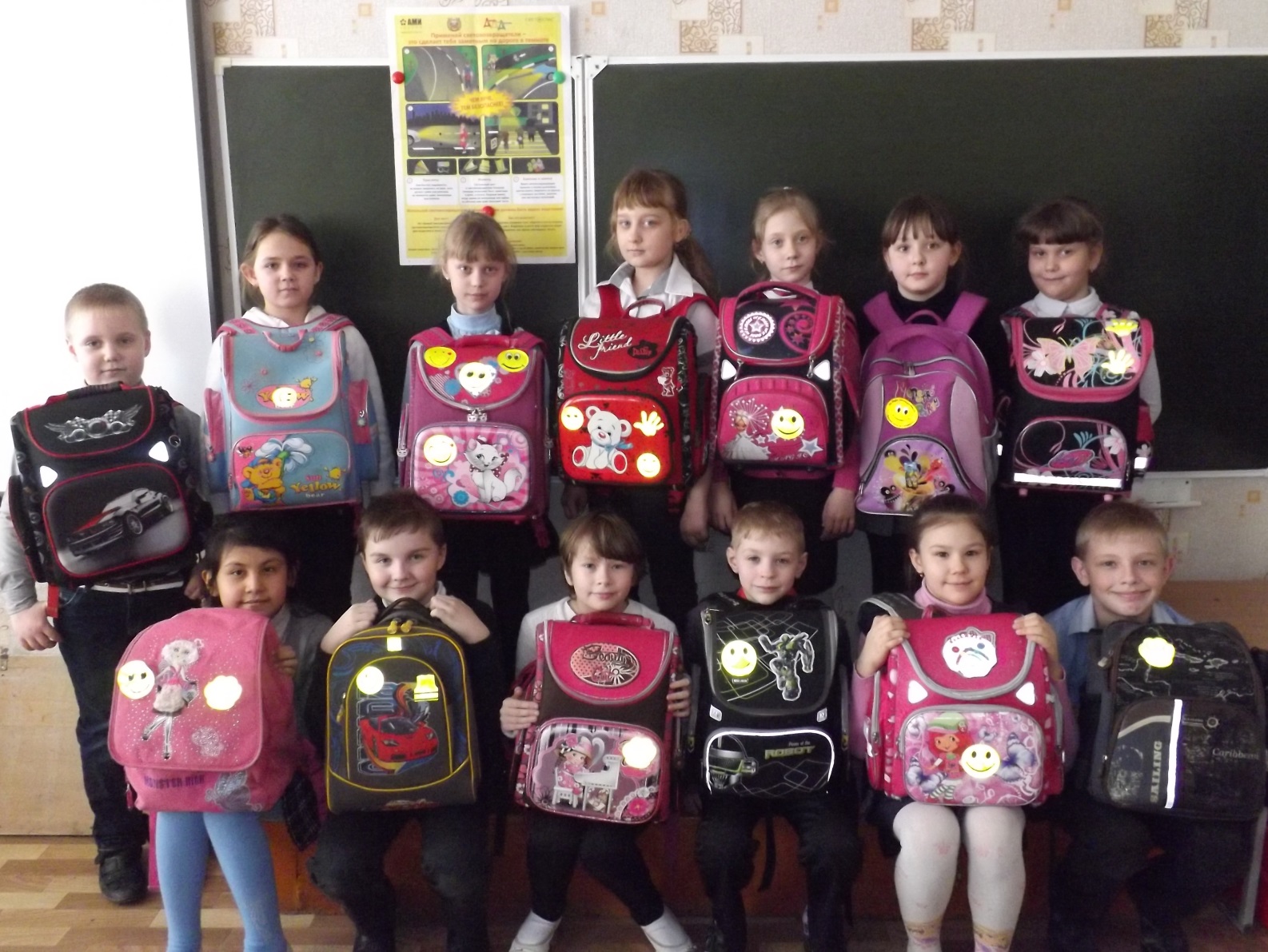  Акция «Засветись пешеход»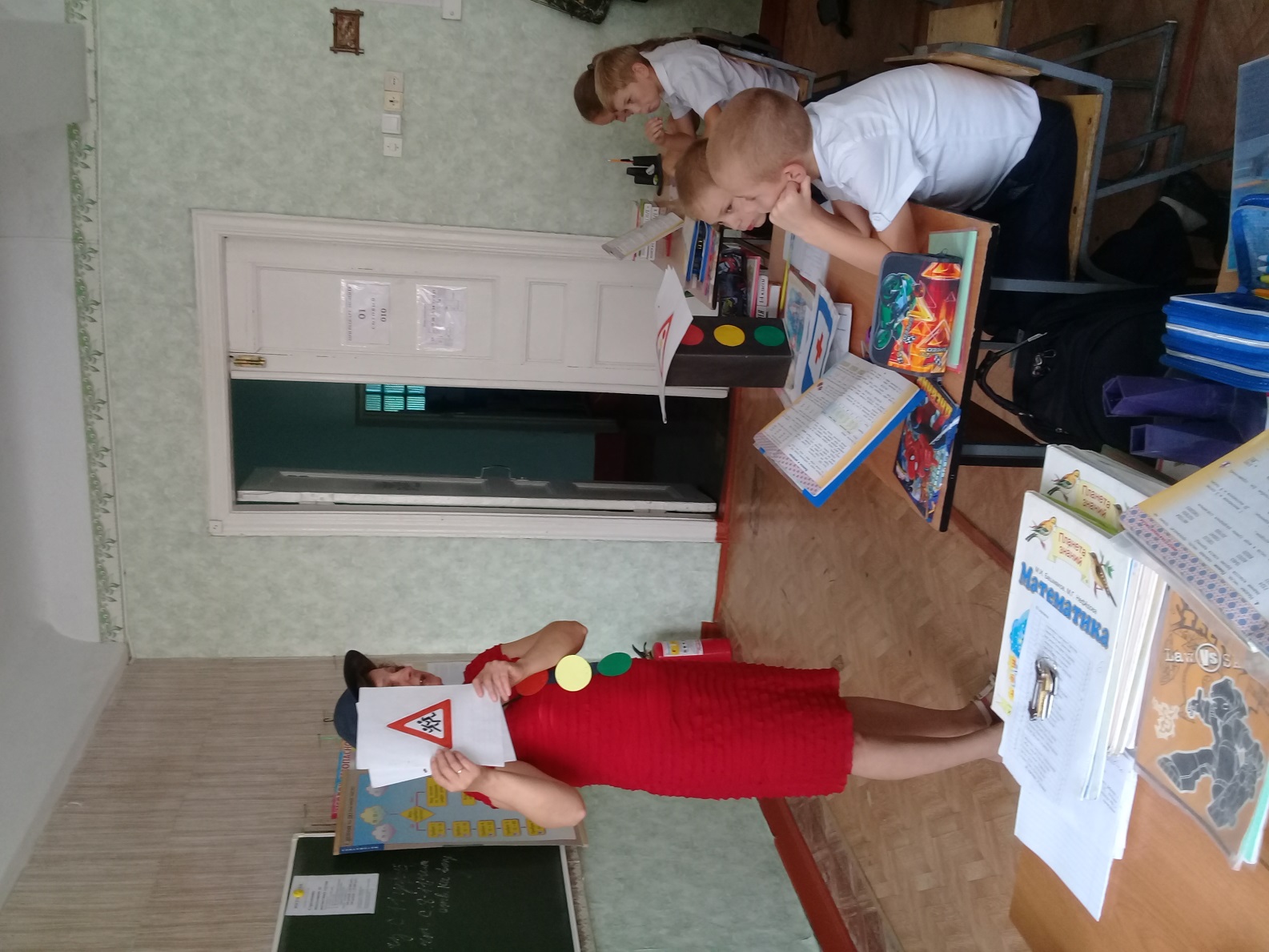 «Родительский патруль»Завуч по воспитательной работе  МБОУ СОШ № 25               М. Ю. МоскаленкоФорма отчетности о проведении социальной кампании «Заметный пешеход» в период с 2.09.2019 по 01.10.2019Территория:                                             Форма отчетности о проведении социальной кампании «Заметный пешеход» в период с 2.09.2019 по 01.10.2019Территория:                                             Форма отчетности о проведении социальной кампании «Заметный пешеход» в период с 2.09.2019 по 01.10.2019Территория:                                             1Количество проведенных бесед со школьниками в образовательных организациях (в период проведения Кампании)2Выдано световозвращающих брелоковУчащимся 1-2 классов(57шт)3Размещено информационных плакатов44Размещено социальных роликов15Проведено родительских собраний16Выдано памяток-листовок, из них: 6.1- школьникам846.2- родителям1267Произошло ДТП с участием пешеходов (в период проведения Кампании)-7.1- Из них в темное время суток-8Произошло ДТП с участием несовершеннолетних пешеходов (в период проведения Кампании)-8.1- Из них в темное время суток-9Опубликовано в СМИ информаций по указанной теме9.1- В интернете На сайте школы9.2- В печати9.3- На телевидении 9.4- На радио